様式第４号（第11条，第13条関係★メール申込は cycle@cskobe.com 宛、毎月20日迄にお送りください定期使用申請書（新規・継続）　兼　　駐 車 料 減 額 申 請 書　　　　　　　　　　　　＜記入は太枠内のみ＞年　　月　　日　　神戸市長　　宛　下記のとおり　□ 定期使用　　　　　　　　　　　　　　　　 を申請します。(該当に✓または下線表示)□ 駐車料減額　（□一時使用　□定期使用）定期使用申請書（新規・継続）　兼　　駐 車 料 減 額 申 請 書　　　　　　　　　　　　＜記入は太枠内のみ＞年　　月　　日　　神戸市長　　宛　下記のとおり　□ 定期使用　　　　　　　　　　　　　　　　 を申請します。(該当に✓または下線表示)□ 駐車料減額　（□一時使用　□定期使用）定期使用申請書（新規・継続）　兼　　駐 車 料 減 額 申 請 書　　　　　　　　　　　　＜記入は太枠内のみ＞年　　月　　日　　神戸市長　　宛　下記のとおり　□ 定期使用　　　　　　　　　　　　　　　　 を申請します。(該当に✓または下線表示)□ 駐車料減額　（□一時使用　□定期使用）定期使用申請書（新規・継続）　兼　　駐 車 料 減 額 申 請 書　　　　　　　　　　　　＜記入は太枠内のみ＞年　　月　　日　　神戸市長　　宛　下記のとおり　□ 定期使用　　　　　　　　　　　　　　　　 を申請します。(該当に✓または下線表示)□ 駐車料減額　（□一時使用　□定期使用）定期使用申請書（新規・継続）　兼　　駐 車 料 減 額 申 請 書　　　　　　　　　　　　＜記入は太枠内のみ＞年　　月　　日　　神戸市長　　宛　下記のとおり　□ 定期使用　　　　　　　　　　　　　　　　 を申請します。(該当に✓または下線表示)□ 駐車料減額　（□一時使用　□定期使用）定期使用申請書（新規・継続）　兼　　駐 車 料 減 額 申 請 書　　　　　　　　　　　　＜記入は太枠内のみ＞年　　月　　日　　神戸市長　　宛　下記のとおり　□ 定期使用　　　　　　　　　　　　　　　　 を申請します。(該当に✓または下線表示)□ 駐車料減額　（□一時使用　□定期使用）定期使用申請書（新規・継続）　兼　　駐 車 料 減 額 申 請 書　　　　　　　　　　　　＜記入は太枠内のみ＞年　　月　　日　　神戸市長　　宛　下記のとおり　□ 定期使用　　　　　　　　　　　　　　　　 を申請します。(該当に✓または下線表示)□ 駐車料減額　（□一時使用　□定期使用）自転車駐車場名神戸市立JR住吉駅自転車駐車場神戸市立JR住吉駅自転車駐車場神戸市立JR住吉駅自転車駐車場神戸市立JR住吉駅自転車駐車場神戸市立JR住吉駅自転車駐車場神戸市立JR住吉駅自転車駐車場使用申請者氏名住所電話　（　　　）　　　　－電話　（　　　）　　　　－電話　（　　　）　　　　－電話　（　　　）　　　　－電話　（　　　）　　　　－使用申請者氏名氏名（男 ・ 女）（男 ・ 女）（男 ・ 女）生年月日　　　　年　　月　　日車種自転車・原動機付自転車　(該当に○または下線を付けて下さい)自転車・原動機付自転車　(該当に○または下線を付けて下さい)自転車・原動機付自転車　(該当に○または下線を付けて下さい)自転車・原動機付自転車　(該当に○または下線を付けて下さい)自転車・原動機付自転車　(該当に○または下線を付けて下さい)自転車・原動機付自転車　(該当に○または下線を付けて下さい)１．定期使用１．定期使用１．定期使用１．定期使用１．定期使用１．定期使用１．定期使用期間月から　　月まで（１月・３月）(該当に下線または○表示)月から　　月まで（１月・３月）(該当に下線または○表示)月から　　月まで（１月・３月）(該当に下線または○表示)ブロック名(該当に○または下線を付けて下さい)ブロック名(該当に○または下線を付けて下さい)A　B　C　D　E　F　G処理欄(Noを記入)定期使用券定期使用券定期使用確認証定期使用確認証２．駐車料減額　（減額申請をされない方は，以下は記入しないでください。）２．駐車料減額　（減額申請をされない方は，以下は記入しないでください。）２．駐車料減額　（減額申請をされない方は，以下は記入しないでください。）２．駐車料減額　（減額申請をされない方は，以下は記入しないでください。）２．駐車料減額　（減額申請をされない方は，以下は記入しないでください。）２．駐車料減額　（減額申請をされない方は，以下は記入しないでください。）２．駐車料減額　（減額申請をされない方は，以下は記入しないでください。）減額理由□　障害者手帳等の交付を受けている者が定期使用するとき（神戸市自転車等の放置の防止及び自転車駐車場の整備に関する条例施行規則（以下「規則」という。）第13条第１項第１号に該当）□　子ども（小学生以下）が定期使用するとき（規則第13条第１項第２号に該当）保護者が申込する場合使用者の身分証明書=マイナンバーカード、健康保険証等確認証No（　　　　　　　　　　　　　　　）□　学校に在学する生徒・学生・各種学校等が通学のため定期使用するとき（規則第13条第１項第３号に該当）学校名（　　　　　　　　　　　　　　　　　　　　　）通学証明書No、学生証No等（　　　　　　　　　　　　）□　未就学児の子育てに参加している保護者又は同居親族が使用するとき（規則第13条第１項第４号に該当）申請者の身分証明書=マイナンバーカード、運転免許証、健康保険証、その他確認証No（　　　　　　　　　　　　　　　）未就学児の身分証明書=マイナンバーカード、住民票、健康保険証、その他確認証No（　　　　　　　　　　　　　　　）未就学児の氏名（　　　　　　　　　　　　　　　　　　）未就学児の生年月日（　　　　　年　　　月　　　日（　　　歳））□　障害者手帳等の交付を受けている者が定期使用するとき（神戸市自転車等の放置の防止及び自転車駐車場の整備に関する条例施行規則（以下「規則」という。）第13条第１項第１号に該当）□　子ども（小学生以下）が定期使用するとき（規則第13条第１項第２号に該当）保護者が申込する場合使用者の身分証明書=マイナンバーカード、健康保険証等確認証No（　　　　　　　　　　　　　　　）□　学校に在学する生徒・学生・各種学校等が通学のため定期使用するとき（規則第13条第１項第３号に該当）学校名（　　　　　　　　　　　　　　　　　　　　　）通学証明書No、学生証No等（　　　　　　　　　　　　）□　未就学児の子育てに参加している保護者又は同居親族が使用するとき（規則第13条第１項第４号に該当）申請者の身分証明書=マイナンバーカード、運転免許証、健康保険証、その他確認証No（　　　　　　　　　　　　　　　）未就学児の身分証明書=マイナンバーカード、住民票、健康保険証、その他確認証No（　　　　　　　　　　　　　　　）未就学児の氏名（　　　　　　　　　　　　　　　　　　）未就学児の生年月日（　　　　　年　　　月　　　日（　　　歳））□　障害者手帳等の交付を受けている者が定期使用するとき（神戸市自転車等の放置の防止及び自転車駐車場の整備に関する条例施行規則（以下「規則」という。）第13条第１項第１号に該当）□　子ども（小学生以下）が定期使用するとき（規則第13条第１項第２号に該当）保護者が申込する場合使用者の身分証明書=マイナンバーカード、健康保険証等確認証No（　　　　　　　　　　　　　　　）□　学校に在学する生徒・学生・各種学校等が通学のため定期使用するとき（規則第13条第１項第３号に該当）学校名（　　　　　　　　　　　　　　　　　　　　　）通学証明書No、学生証No等（　　　　　　　　　　　　）□　未就学児の子育てに参加している保護者又は同居親族が使用するとき（規則第13条第１項第４号に該当）申請者の身分証明書=マイナンバーカード、運転免許証、健康保険証、その他確認証No（　　　　　　　　　　　　　　　）未就学児の身分証明書=マイナンバーカード、住民票、健康保険証、その他確認証No（　　　　　　　　　　　　　　　）未就学児の氏名（　　　　　　　　　　　　　　　　　　）未就学児の生年月日（　　　　　年　　　月　　　日（　　　歳））□　障害者手帳等の交付を受けている者が定期使用するとき（神戸市自転車等の放置の防止及び自転車駐車場の整備に関する条例施行規則（以下「規則」という。）第13条第１項第１号に該当）□　子ども（小学生以下）が定期使用するとき（規則第13条第１項第２号に該当）保護者が申込する場合使用者の身分証明書=マイナンバーカード、健康保険証等確認証No（　　　　　　　　　　　　　　　）□　学校に在学する生徒・学生・各種学校等が通学のため定期使用するとき（規則第13条第１項第３号に該当）学校名（　　　　　　　　　　　　　　　　　　　　　）通学証明書No、学生証No等（　　　　　　　　　　　　）□　未就学児の子育てに参加している保護者又は同居親族が使用するとき（規則第13条第１項第４号に該当）申請者の身分証明書=マイナンバーカード、運転免許証、健康保険証、その他確認証No（　　　　　　　　　　　　　　　）未就学児の身分証明書=マイナンバーカード、住民票、健康保険証、その他確認証No（　　　　　　　　　　　　　　　）未就学児の氏名（　　　　　　　　　　　　　　　　　　）未就学児の生年月日（　　　　　年　　　月　　　日（　　　歳））□　障害者手帳等の交付を受けている者が定期使用するとき（神戸市自転車等の放置の防止及び自転車駐車場の整備に関する条例施行規則（以下「規則」という。）第13条第１項第１号に該当）□　子ども（小学生以下）が定期使用するとき（規則第13条第１項第２号に該当）保護者が申込する場合使用者の身分証明書=マイナンバーカード、健康保険証等確認証No（　　　　　　　　　　　　　　　）□　学校に在学する生徒・学生・各種学校等が通学のため定期使用するとき（規則第13条第１項第３号に該当）学校名（　　　　　　　　　　　　　　　　　　　　　）通学証明書No、学生証No等（　　　　　　　　　　　　）□　未就学児の子育てに参加している保護者又は同居親族が使用するとき（規則第13条第１項第４号に該当）申請者の身分証明書=マイナンバーカード、運転免許証、健康保険証、その他確認証No（　　　　　　　　　　　　　　　）未就学児の身分証明書=マイナンバーカード、住民票、健康保険証、その他確認証No（　　　　　　　　　　　　　　　）未就学児の氏名（　　　　　　　　　　　　　　　　　　）未就学児の生年月日（　　　　　年　　　月　　　日（　　　歳））□　障害者手帳等の交付を受けている者が定期使用するとき（神戸市自転車等の放置の防止及び自転車駐車場の整備に関する条例施行規則（以下「規則」という。）第13条第１項第１号に該当）□　子ども（小学生以下）が定期使用するとき（規則第13条第１項第２号に該当）保護者が申込する場合使用者の身分証明書=マイナンバーカード、健康保険証等確認証No（　　　　　　　　　　　　　　　）□　学校に在学する生徒・学生・各種学校等が通学のため定期使用するとき（規則第13条第１項第３号に該当）学校名（　　　　　　　　　　　　　　　　　　　　　）通学証明書No、学生証No等（　　　　　　　　　　　　）□　未就学児の子育てに参加している保護者又は同居親族が使用するとき（規則第13条第１項第４号に該当）申請者の身分証明書=マイナンバーカード、運転免許証、健康保険証、その他確認証No（　　　　　　　　　　　　　　　）未就学児の身分証明書=マイナンバーカード、住民票、健康保険証、その他確認証No（　　　　　　　　　　　　　　　）未就学児の氏名（　　　　　　　　　　　　　　　　　　）未就学児の生年月日（　　　　　年　　　月　　　日（　　　歳））処理欄(Noを記入)子育て減額許可券子育て減額許可券子育て減額許可確認証子育て減額許可確認証★ホームページからもダウンロードできます　　　　　　　QRｺｰﾄﾞ⇒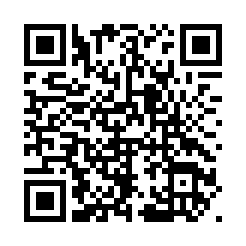 URL:http://www.cskobe.com/information/topics/sumiyoshiparking/★メール申込の場合は受取日時を記入　　　月　　　日(　　)　　　時頃　　　Word形式へ入力ないし手書き記入ならPDFに変換してﾒｰﾙして下さい★ホームページからもダウンロードできます　　　　　　　QRｺｰﾄﾞ⇒URL:http://www.cskobe.com/information/topics/sumiyoshiparking/★メール申込の場合は受取日時を記入　　　月　　　日(　　)　　　時頃　　　Word形式へ入力ないし手書き記入ならPDFに変換してﾒｰﾙして下さい★ホームページからもダウンロードできます　　　　　　　QRｺｰﾄﾞ⇒URL:http://www.cskobe.com/information/topics/sumiyoshiparking/★メール申込の場合は受取日時を記入　　　月　　　日(　　)　　　時頃　　　Word形式へ入力ないし手書き記入ならPDFに変換してﾒｰﾙして下さい★ホームページからもダウンロードできます　　　　　　　QRｺｰﾄﾞ⇒URL:http://www.cskobe.com/information/topics/sumiyoshiparking/★メール申込の場合は受取日時を記入　　　月　　　日(　　)　　　時頃　　　Word形式へ入力ないし手書き記入ならPDFに変換してﾒｰﾙして下さい★ホームページからもダウンロードできます　　　　　　　QRｺｰﾄﾞ⇒URL:http://www.cskobe.com/information/topics/sumiyoshiparking/★メール申込の場合は受取日時を記入　　　月　　　日(　　)　　　時頃　　　Word形式へ入力ないし手書き記入ならPDFに変換してﾒｰﾙして下さい★ホームページからもダウンロードできます　　　　　　　QRｺｰﾄﾞ⇒URL:http://www.cskobe.com/information/topics/sumiyoshiparking/★メール申込の場合は受取日時を記入　　　月　　　日(　　)　　　時頃　　　Word形式へ入力ないし手書き記入ならPDFに変換してﾒｰﾙして下さい★ホームページからもダウンロードできます　　　　　　　QRｺｰﾄﾞ⇒URL:http://www.cskobe.com/information/topics/sumiyoshiparking/★メール申込の場合は受取日時を記入　　　月　　　日(　　)　　　時頃　　　Word形式へ入力ないし手書き記入ならPDFに変換してﾒｰﾙして下さい